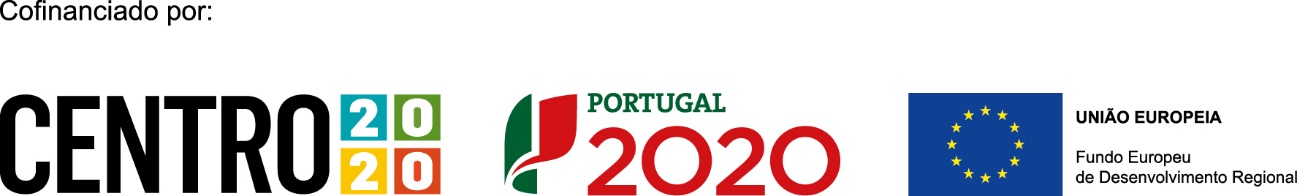 FICHA DE PROJECTO para infraestruturas e equipamentos sociais e de saúdeDesignação do projeto: Reforçar a Rede de Infraestruturas Sociais e de SaúdeCódigo do projeto: CENTRO-05-4842-FEDER-00181Objetivo principal: Requalificar e Remodelar a Oferta de Equipamentos Sociais na LousãRegião de intervenção: CentroEntidade beneficiária: Santa casa da Misericórdia e Hospital de S. João da Vila da LousãData de aprovação: 30-09-2019Data de início: 01-05-2018Data de conclusão: 29-05-2020Custo total elegível: 886.030,66 €Apoio financeiro da União Europeia: FEDER – 753.126,07 €Objetivos, atividades e resultados esperados: Após a realização de várias intervenções efetuadas anteriormente para a ampliação das nossas instalações, pretende-se com este projeto agora e complementarmente, responder à premência de ajustar as instalações e os equipamentos existentes às necessidades dos utentes a que se destinam, através da adaptação, reconversão e remodelação dos espaços físicos, nomeadamente ao nível das acessibilidades e barreiras físicas à locomoção de pessoas idosas e com dificuldades de mobilidade, para além de dotar as diversas valências com os equipamentos necessários à prestação de um serviço social de apoio à pessoa idosa, permitindo assim aumentar a qualidade e a diversidade dos serviços prestados.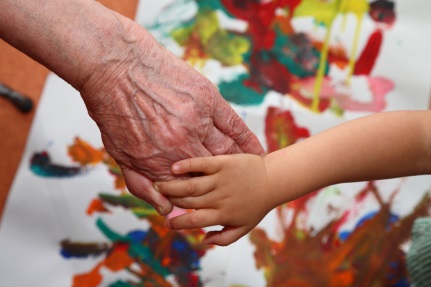 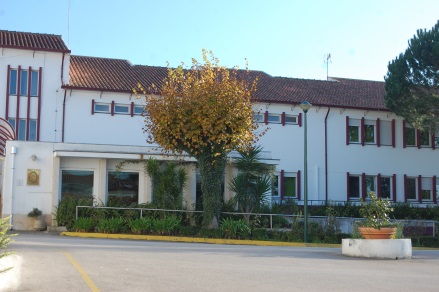 